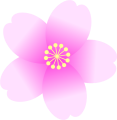 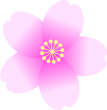 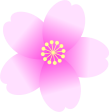 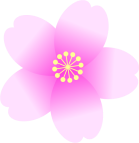 当院では、がん治療にかかる体制の充実を図るため、「がん患者サロン」を開設しております。「がん患者サロン」は、がんの患者さんやそのご家族、医療スタッフの交流の場で、語り合いやふれあいを通して、悩みの解決や気分転換などにご利用いただく場所です。　ご興味をお持ちの方はぜひお気軽にお越し下さい。お待ちしています。　日時：毎月第２金曜日（祝日除く）　　　午前１０時　～　午後２時　昼食が必要な方は、ご自身でご準備をお願いします。　次回は 29年3月10日(金)　です。場所: 医仁会武田総合病院リハビリセンター　　　地下１階　　　　　　　　　　　　　　　　　　　注：４月は、毎年恒例の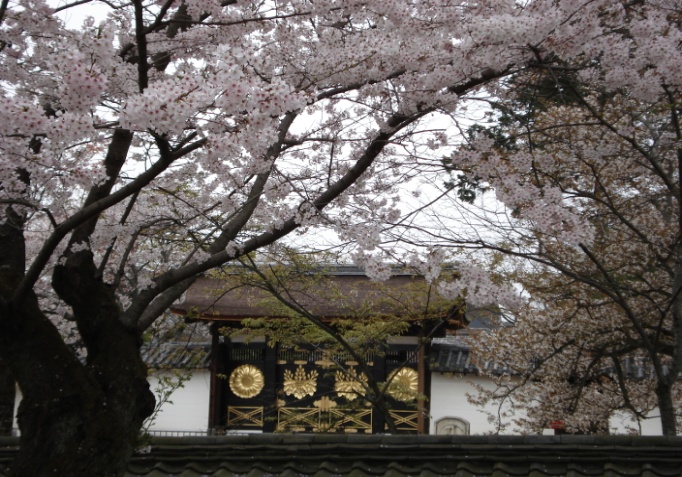 お花見イベントのため、サロン開催はありません。参加希望される方は、下記までご連絡下さい。お問い合わせ先　武田総合病院　地域医療連携室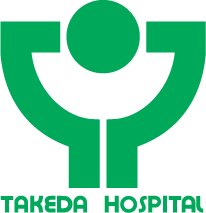 電話番号　0120-72-6530（フリ－ダイヤル）・075-572-6530（直通）受付時間　午前8時30分～午後5時00分（月曜日～土曜日、祝祭日は除く）